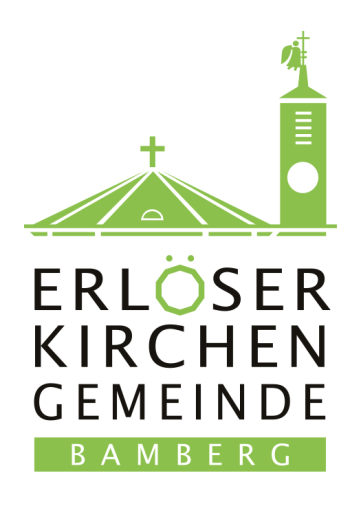 Finanzielle Beteiligung für den Konfirmandenkurs: ca. 120 Euro (Daran soll aber die Teilnahme am Konfikurs nicht scheitern. Kommen Sie bitte auf uns zu, wenn dieser finanzielle Beitrag für Sie nicht möglich ist. Wir unterstützen dann gerne.) Pfarrerin Anette Simojoki
Tel 0951 2080934, Mail: anette.simojoki@erloeserkirche-bamberg.dePfarrerin Dorothea Münch
Tel 0951 1808345, Mail: dorothea.muench@erloeserkirche-bamberg.deDatumTagUhrzeitWas24.5.2022Dienstag19 - 20.30 UhrInfoabend zur Konfizeit für Eltern und Konfis24.6.2022Freitag16 - 17.30 UhrGemeinsamer Beginn in der Erlöserkirche26.6.2022SonntagAktion am Gemeindefest 1.7.2022Freitag16 - 17.30 Uhr Konfikurs 21.7.2022Donnerstag19 -  21 UhrKonfi-Elternabend im Gemeindezentrum22.7. 202223.7.2022FreitagSamstag18 Uhr – 
10 UhrKonfikurs mit Übernachtung 
in Gemeindezentrum und Kirche24.7.2022Sonntag10 UhrEinführungsgottesdienst16.9. 2022Freitag16 – 20 Uhr  Konfikurs mit Essen18.9.2022Sonntag10 UhrGottesdienst30.9.2022Freitag16 – 17.30 UhrKonfikurs 2.10.2022Sonntag10 UhrErntedankgottesdienst13.10. – 16.10.2022Donnerstag - Sonntagca. 16 Uhr12 UhrKonfifreizeit auf Burg Feuerstein 21.10.2022Freitag16 - 17.30 UhrKonfikurs 11.11.2022Freitag 16 – 20 Uhr  Konfikurs mit Essen17.11.2022Donnerstag19.30 - 21 UhrKonfi-Elternabend18.11.2021Freitag 16 - 17.30 UhrKonfikurs 21.11.2022Sonntag10 UhrEwigkeitssonntag25.11.2022Freitag16 - 20 UhrKonfikurs mit Essen9.12.2022 Freitag16 – 20 Uhr Konfikurs mit Esen11.12.2022Sonntag10 UhrJugendgottesdienst13.01.2023Freitag16  - 20 UhrKonfikurs mit Essen 15.01.2023Sonntag10 UhrGottesdienst20.01.2023Freitag16 - 17.30 UhrKonfikurs 3.02.2023Freitag16 - 20 UhrKonfikurs mit Essen 5.02.2023Sonntag10 UhrGottesdienst16.2.2023Donnerstag19 -20 UhrEltern-Konfiabend mit Absprachen zur Konfirmation 3.03.2023Freitag16 - 17.30 UhrKonfikurs 17.3.2023Freitag16  - 20 UhrKonfikurs mit Essen17.3.2023 bis 18.3. 2023Freitag- Samstag20 Uhr- 10 Uhr Übernachtung im Gemeindezentrum19.3.2023Sonntag10 UhrVorstellungsgottesdienst 24.3.2023Freitag16 - 17.30 UhrKonfikurs 15.04.2023Samstag10 UhrKirchenputz16.04.2023Sonntag19 Uhr Probe für die Konfirmation 21.4.2023Freitag18 UhrAbendmahlsgottesdienst
Kleiner Empfang22.4.2023SamstagFestgottesdienst zur Konfirmation 123.4.2023Sonntag10 Uhr Festgottesdienst zur Konfirmation 2Sollte Ihr Kind einmal zu einem Termin nicht kommen können, bitten wir Sie, 
uns in jedem Fall vorher Bescheid zu geben.